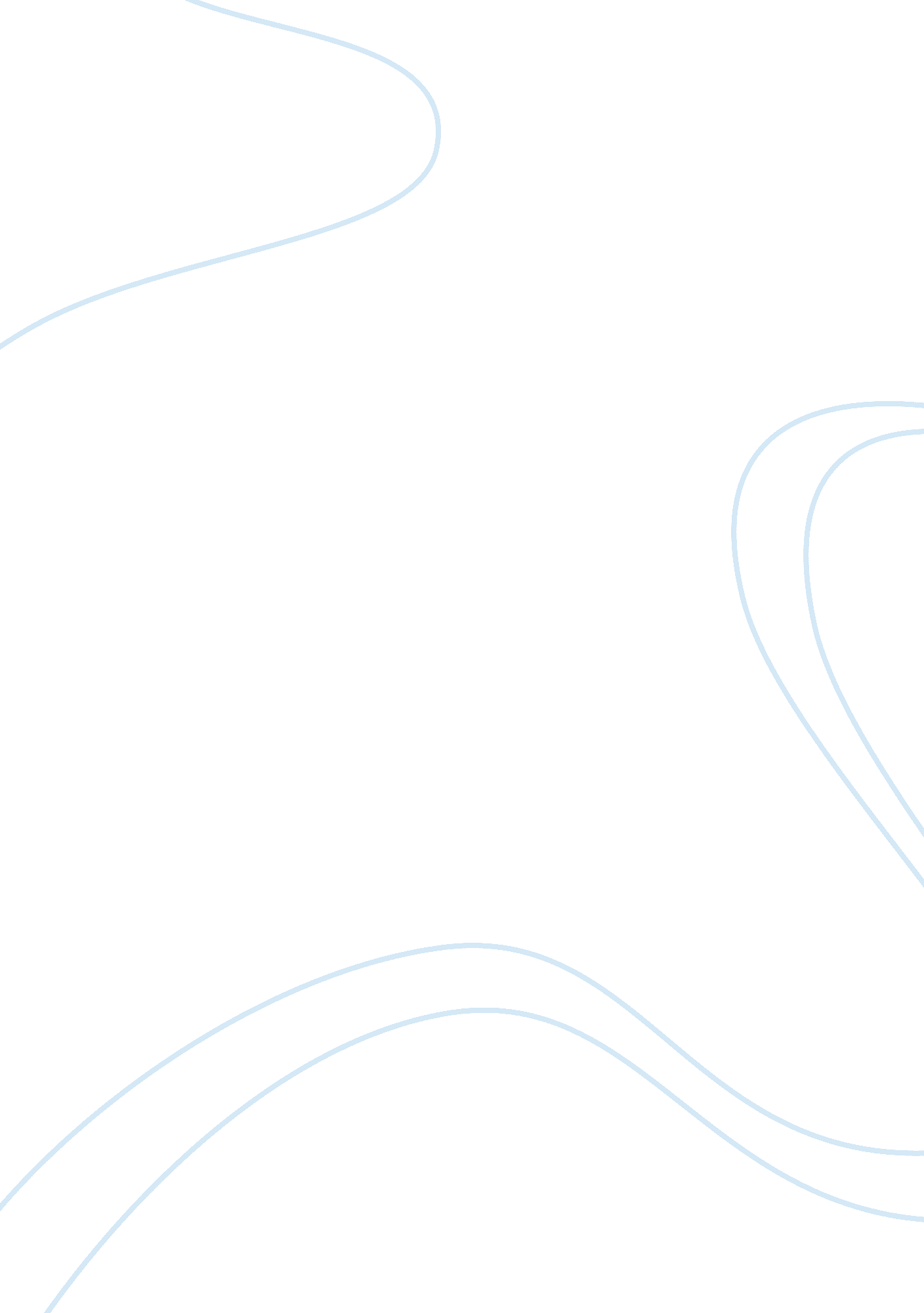 Why i want to become a math teacherEducation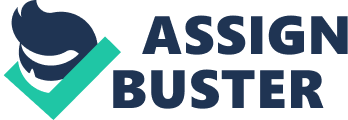 The paper " Why I Want To Become A Math Teacher?" is an exceptional example of an educational application essay. 
In his book “ The Study of Mathematics” Bertrand Russell writes, “ Mathematics, rightly viewed, possesses not only truth, but supreme beauty—a beauty cold and austere, like that of sculpture, without appeal to any part of our weaker nature, without the gorgeous trappings of painting or music, yet sublimely pure, and capable of a stern perfection such as only the greatest art can show.” A general notion prevails that mathematics is a hard subject. That is only the part of the truth. It is the subject with no ambiguities and its steps are steady and systematic and there can be only one correct answer for a simple sum or for a complicated theorem. It is a subject that has universal application and it is connected to most of the subjects. In our day to day life also the importance of mathematics is obvious. 
In the majority of the subjects one can score good marks, but in mathematics, one can score 100%. As such I want to be the teacher for those students who aim 100% in life. With my personal experience, I have no hesitation in stating that the mathematics teacher/professor is the most respected member of the faculty. While teaching mathematics, no scope for arguments and counterarguments exists as it is a systematic science. 
In all frankness, I admit that I wanted to make a career in the medical field, and I interacted with some nurses and doctors and evaluated their experiences and soon found out that medical science, though leads to a noble career, would not suit my temperament. I would like to spend my life interacting with the dynamic youngsters, instill positive values and try to shape them as noble citizens of the country. My natural choice is for the job of a teacher and among the subjects, mathematics is dear to my heart and I am quite passionate about teaching it. The subject is a true delight to my spirit and I would like to transmit the same to the community of students. 